PRESSEMEDDELELSE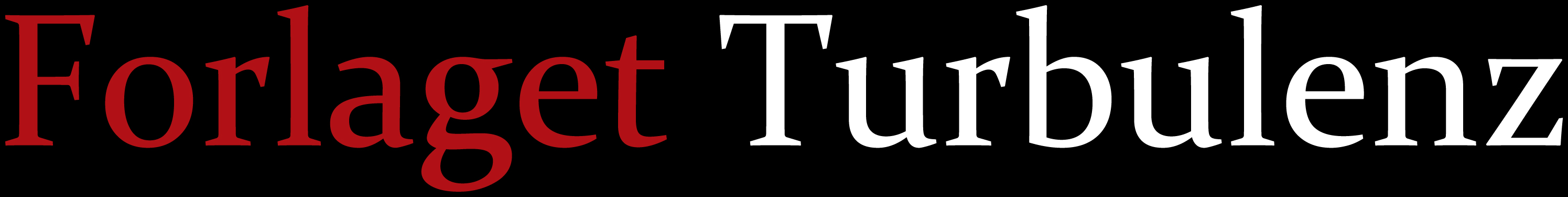 Episk kærlighedsdrama Skomagerens hustru er en medrivende saga om kærlighed og skæbne, og en fortælling om de kvinder og mænd, hvis drømme forandrede Amerika.De italienske Alper i begyndelsen af det 20. århundrede danner rammen om et intenst kærlighedsdrama mellem landsbypigen Enza og den forældreløse dreng, Ciro. Da Ciro involveres i en skandale i sin landsby, forvises han til Amerika uden Enzas vidende. Kort tid efter tvinges Enza til selv at rejse til Amerika, da en tragedie rammer hendes familie.Hver for sig opbygger Enza og Ciro et nyt liv i New York City, men da skæbnen genforener dem med hinanden, er det allerede for sent: Ciro skal tjene ved fronten under 1. Verdenskrig, og Enza må igen indstille sig på et liv uden ham.”En rig og storslået episk fortælling om de kvinder og mænd, der byggede Amerika drøm efter drøm. Hvis det er første gang, du læser hende, så forbered dig på en livslang kærlighedsaffære.”Kathryn Stockett, forfatter til NicevilleForfatterenAdriana Trigiani er en prisvindende dramatiker, manuskriptforfatter og filminstruktør. Hun er født og opvokset i USA i en stor italiensk familie og er kendt for sine farverige romaner. Skomagerens hustru er inspireret af Trigianis egen familiehistorie. Det har taget hende mere end 20 år at researche og skrive romanen. Skomagerens hustruOriginaltitel: The Shoemaker’s WifeRoman af Adriana TrigianiPå dansk ved Birgitte BrixForlaget Turbulenz544 sider299,95 kr.Udkommer 27. september 2013AnmeldereksemplarForespørgsel om forfatterinterview og anmeldereksemplar: kontakt Peter Banke, tlf.: 22 66 48 24 eller peter@turbulenz.dk. Forsiden kan downloades på www.turbulenz.dk